RECETTE D’ALBINLes fameux bretzels alsaciens (recette facile)Craquez pour cette recette de bretzels diffusée dans l'émission Ensemble C'est Mieux sur France 3 Alsace. Un délice à déguster à l'apéro et à tout moment de ...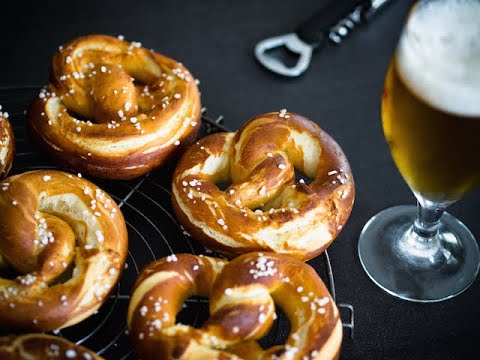 https://youtu.be/BW0Z_u9o53s